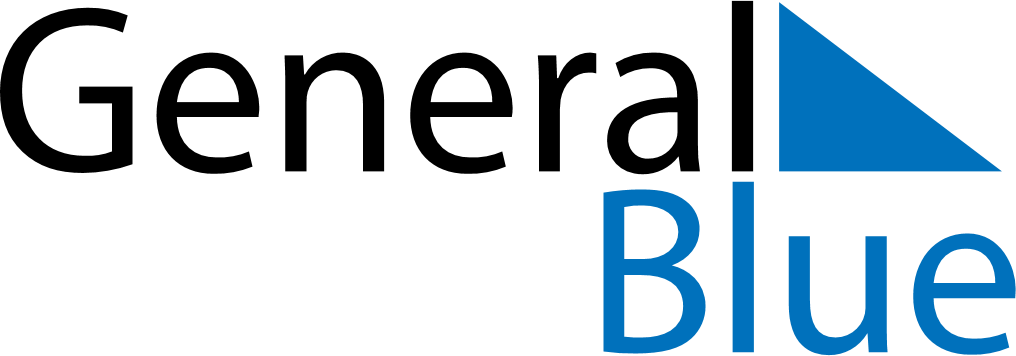 Weekly CalendarAugust 27, 2023 - September 2, 2023SundayAug 27MondayAug 28TuesdayAug 29WednesdayAug 30ThursdayAug 31FridaySep 01SaturdaySep 02